	КАРАР  	      РЕШЕНИЕ20 март  2015 й.                   №  460                20 марта 2015 г.Об утверждении схемы одномандатных избирательных округов по выборам депутатов Совета сельского поселения Максим - Горьковский сельсовет муниципального района Белебеевский район Республики Башкортостан двадцать седьмого созываВ соответствии со статьей 18 Федерального закона «Об основных гарантиях избирательных прав и права на участие в референдуме граждан Российской Федерации», статьей 15 Кодекса Республики Башкортостан о выборах, пунктом 2 статьи 17 Устава сельского поселения Максим - Горьковский сельсовет муниципального района Белебеевский район Республики Башкортостан, рассмотрев решение территориальной избирательной комиссии муниципального района Белебеевский район Республики Башкортостан (с полномочиями избирательной комиссии сельского поселения Максим - Горьковский сельсовет муниципального района Белебеевский район Республики Башкортостан) Совет сельского поселения Максим – Горьковский  сельсовет муниципального района Белебеевский район Республики Башкортостан р е ш и л:1. Утвердить схему одномандатных избирательных округов по выборам депутатов Совета сельского поселения Максим – Горьковский сельсовет муниципального района Белебеевский район Республики Башкортостан двадцать шестого созыва и ее графическое изображение (прилагается).2. Обнародовать утвержденную схему одномандатных избирательных округов и ее графическое изображение путем размещения на информационном стенде, расположенном по адресу:  РБ, Белебеевский район с. Центральной усадьбы племзавода имени Максима Горького, улица Садовая, д. 3; до 21 марта 2015года.4.Направить настоящее решение в территориальную избирательную комиссию муниципального района Белебеевский район Республики Башкортостан.Председатель Совета                                                         Н.К. Красильникова	БАШКОРТОСТАН   РЕСПУБЛИКА3ЫБ2л2б2й районы муниципаль райлныны8Максим-Горький ауыл  Советы ауыл  бил2м23е  Советы.Горький ис. ПУЙ ауылы, Бакса  урамы, 3          Тел. 2-07-40, факс: 2-08-98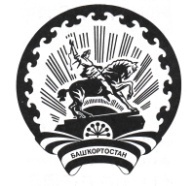 РЕСПУБЛИКА   БАШКОРТОСТАНСовет  сельского поселенияМаксим – Горьковский  сельсоветмуниципального района  Белебеевский район452014, с. ЦУП им. М, Горького, ул. Садовая, д.3         Тел. 2-08-98, факс: 2-08-98